Medicaid Expansion Makes Sense: 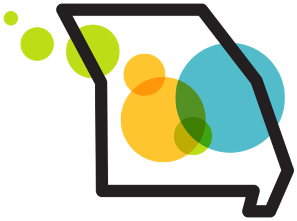 Newsletter Language Prepared by Missouri Foundation for HealthJune 2020For use until August 4, 2020Medicaid Expansion Makes Sense for Missouri We all have an opportunity to help our community stay healthy and safe in these uncertain times. One of the most important things we can do right now to help our friends and neighbors in-need is to spread the word about the benefits of Medicaid expansion in Missouri. Currently in Missouri, parents in a family of four must earn $5,550 or less per year to qualify for health insurance through Medicaid. A single adult does not qualify under any circumstance. More than 230,000 Missourians make too much to qualify for Medicaid—but not enough to afford health coverage on their own. Medicaid expansion will bolster economic growth and let low-income Missourians get and stay healthy, go to work, and take care of themselves and their families. By expanding Missouri’s Medicaid program, MO HealthNet, an individual who makes up to $18,000 per year would be eligible. Expanding Medicaid would also bring our taxpayer dollars back home, keep rural hospitals open, and create jobs. No matter how you look at it, expanding Medicaid in Missouri just makes sense. Learn more about why Medicaid expansion makes sense for Missouri by visiting MakesSenseMO.org.